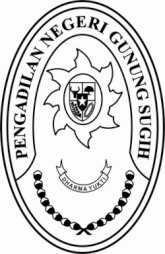 FORMULIR PENGADUAN MASYARAKATNo	: ................................................................................................................Nama	: ................................................................................................................Alamat	: ................................................................................................................................................................................................................................................................................................................................................No. Telepon	: ................................................................................................................Pekerjaan	: ................................................................................................................Hal Yang diadukan	: ................................................................................................................................................................................................................................................................................................................................................................................................................................................................................................................................................................................................................................................................................................................................................................................................................................................................................................................................................................................................................................................................................................................................................................................................................................................................................................................................................................................................................................................................................................................................................................................................................................................................................................................................................................................................................................................................................................................................................................................................................................................................................................................................................................................................................................................................................................................................................................................................................................................................................................................................................................................................................................................................................................................................................................................................................................................................................................................................................................................................................................................................................................................................................	Gunung Sugih, …………………..	Pengadu,	(…………………………………)